Муниципальное бюджетное дошкольное образовательное учреждение «Детский сад общеразвивающего вида № 7»  г. УсинскаМетодическая разработка мероприятия с детьми старшего дошкольного возраста «Викторина «Что? Где? Когда?»Подготовила: Заборонок Ольга Анатольевна,                                                                                     воспитатель  Усинск, 2019 год «Викторина «Что? Где? Когда?»Цель: закреплять имеющиеся знания и представления детей об их правах иобязанностях.Задачи:Учить детей понимать, что такое права и обязанности и их важность; Развивать мышление и связную речь, развивать навык диалогического общения, развивать умения соотносить сюжет сказки с определёнными правами; Воспитывать чувство собственного достоинства и уважения к окружающим людям.Методы и приёмы: игровой – викторина «Что? Где? Когда?», загадки, игра «Цветок добрых дел»; проблемный – решение проблемных ситуаций; словесный – игра «Какое право нарушено», вопросы к детям, чтение стихотворения; наглядный – презентация, лепестки цветов, медали.  Оборудование: интерактивная доска, презентация «Что? Где? Когда?», 11 разноцветных лепестков цветка, жёлтый круг – серединка цветка, мольберт.  Предварительная работа:Познавательное занятие «Я и мои права», рассматривание альбома «Дети имеют право», «Конвенция о правах ребёнка», чтение русских народных сказок и беседа по их содержанию в правовом аспекте, дидактическая игра «Составь картинку и назови право», рисование на тему «Моя семья», оформление альбомов «Кто я?»; заучивание стихотворения «По извилистой дорожке…».Ход мероприятия:Воспитатель приглашает детей поиграть. Дети стоят в кругу, воспитатель предлагает взяться за руки, крепко сжав ладони.В (воспитатель): - Что вы чувствуете?Д (дети): - Тепло.В: -Да, когда люди вместе. То всем становится тепло и радостно.В: - Сегодня мы с Вами тоже будем все вместе, будем одной командой.В: - И сегодня мы постараемся вспомнить все, что мы знаем о правах. Я предлагаю поиграть в игру-викторину «Что? Где? Когда?». Что такое викторина? Дети предлагают свои варианты ответов.Д: - Это такая игра, она состоит из вопросов и ответов.В: - Кто принимает участие в этой игре? Почему их так называют?	Д: -Участники телевизионной игры с таким названием очень умные люди. Они знают ответы на многие вопросы. Поэтому их называют знатоками. (1 слайд)Воспитатель предлагает детям сесть полукругом около интерактивной доскиДетям предлагается самостоятельно выбрать конверт с номером, а воспитатель зачитывает задание. (2 слайд)1 ЗАДАНИЕ: «Загадки о правах» (3 слайд)Мама работала,
Папа трудился,
А я в детском садике все находился.
Все кто устал от работы нелегкой
Имеют полное право на …
(отдых)***Всех по-разному зовут:
Кот - Мурлыка,
Пес - Барбос, 
Даже нашу козочку 
Зовут красиво – Розочка
Настя, Вика и Данила
Все имеют своё …
(имя)***Чтобы вырасти успешным
Надо много знать, уметь.
Чтобы вырасти большим
Недостаточно питанья
Мы использовать должны 
Право на …
(образование)***Если дети заболели
Плохо чувствуют себя
И у них бронхит, ангина, 
Пневмония, скарлатина,
Слышен детский крик и плач
Вам поможет только …
(врач)***Сказка учит нас, друзья
Жить без домика нельзя.
Лисе, зайке, поросенку
Даже глупому мышонку. 
Ох, как нужно нам оно
Это право на …
(жильё)Дети называют право и смотрят соответствующую картинку. (слайд 4)В: - Как называется документ, в котором описаны права детей?Д: - Конвенция о правах. (слайд 5)В: - Правильно, Конвенция. Это международный договор о защите прав всехдетей. Любой человек, и взрослый, и маленький, должен соблюдать свои права.Воспитатель предлагает детям выбрать конверт с заданием (слайд 6)2 ЗАДАНИЕ: Физкультминутка (слайд 7)Дети вместе с воспитателем произносят слова и выполняют действия в соответствии с ними.Ты имеешь право быть черным и белым, (движения рук от себя – к себе)Ты имеешь право быть ловким и смелым, (прыжки на месте)Ты имеешь право иметь свое имя, (наклоны в стороны)Ты имеешь право быть просто любимым, (обнимаем себя)Мы имеем право на всем белом свете, (присесть и встать)Мы имеем право – мы дети! (выпрыгивание вверх)Воспитатель предлагает детям выбрать конверт с заданием (слайд 8).3 ЗАДАНИЕ: Решение проблемных ситуаций. (слайд 9.)Педагог предлагает детям обсудить проблемные ситуации и выбрать верное решение данной ситуации.Ситуация № 1• «Новенький»В: - В группу пришел новенький мальчик, который не очень хорошо говорил по-русски. Ваня стал дразнить его. Что бы ты сказал Ване?Посмеялся бы вместе с ним над новеньким.Не обратил внимания на то что Ваня дразнит новичкаЗащитил бы новенького, стал играть с ним.Ситуация № 2• «Чужая вещь»В: - Маша нарядилась в красивое платье и отправилась в гости. По дороге она уронила браслет. Марина и Настя шли сзади, они увидели браслет. Как должны поступить Маша и Настя:Взять красивую вещь себе;Оставить ее лежать на земле;Догнать девочку и отдать ей потерянную вещь.В: - Можно ли забирать себе чужую игрушку? Почему? В: - У каждого ребенка есть право на дом и имущество и никто не имеет права заходить в чужой дом без разрешения и брать чужие вещи.Ситуация № 3• «Если рядом кто-то плачет»В: - Алеша и Лена вышли во двор погулять. Дети увидели девочку, которая стояла около дерева горько плакала. Как должны поступить Алеша и Лена:Пойти играть со своими игрушками;Подойти к девочке и спросить, что с ней произошло;Постараться ей помочь. В: - Почему?В: - Дети имеют право на защиту со стороны родителей и других взрослых, но в тоже время они обязаны сами прийти на помощь тому, кто в ней нуждается.Воспитатель предлагает детям выбрать конверт с заданием (слайд 10)4 ЗАДАНИЕ: Игра «Цветок добрых дел» (слайд 11) (Приложение №1).В: А у вас есть постоянные обязанности дома? (Ответы детей)Предлагаю собрать лепестки цветка и расскажем, как помогаем дома.На магнитной доске круг желтого цвета. Дети подходят по одному с лепестком, вырезанным из бумаги и рассказывают, как они помогают дома, какие поручения выполняют.В: Посмотрите, от ваших добрых дел даже цветок раскрыл свои лепестки.В: Да, помощь родителям нужна. И они заботятся о том, чтобы ваши права не нарушались.Воспитатель предлагает детям выбрать конверт с заданием (слайд 12)5 ЗАДАНИЕ: «Музыкальная пауза» (слайд 13)Исполнение танца под песню «Помогатор» из мультфильма «Фиксики».Воспитатель предлагает детям выбрать конверт с заданием (слайд 14)6 ЗАДАНИЕ: «Какое право нарушено» (слайд 15)Воспитатель читает отрывки из сказок, дети называют сказку, находят соответствующую картинку, и отвечают на вопрос «Какое право сказочного героя нарушено в этом отрывке, и кто его нарушил?» (слайд 16).«Была у меня избушка лубяная, а у лисы ледяная. Попросилась она ко мне да меня и выгнала». (Заюшкина избушка).Какое право нарушила лиса? (право на жилище).Кто защитил зайца и помог восстановить право на неприкосновенность жилища? (петух)«Посадила девочка братца на травке, под окошко. Сама побежала на улицу, заигралась, загулялась. Налетели гуси-лебеди, подхватили мальчика, унесли на крыльях». (Гуси-лебеди)Какое право нарушили гуси-лебеди? (право на жизнь в семейном окружении)Кто помог девочке спастись и выручить братца? (печка, яблонька, речка)«Я буду умненький, благоразумненький, папа Карло, говорящий сверчок велел мне ходить в школу». (Золотой ключик или Приключения Буратино)О каком праве здесь говорится? (право на образование)«Как только коза ушла в лес, волк подошел к двери и запел тоненьким голосом: «Козлятушки, ребятушки, отопритеся, отворитеся, ваша мать пришла. Молока принесла». (Волк и семеро козлят)Какое право нарушил волк? (право на жизнь и неприкосновенность жилища)Воспитатель предлагает детям выбрать конверт с заданием (слайд 17)7 ЗАДАНИЕ: Чтение стихотворения (слайд 18)Дети читают стихотворениеПо извилистой дорожкеШли по миру чьи-то ножки. Вдаль смотря широкими глазами, Шел малыш знакомиться с правами. Рядом мама, крепко за руку держала,В путь-дорогу умницу свою сопровождала.Знать должны и взрослые, и детиО правах, что защищают их на светеВ: - Дети, игра закончилась, сегодня вы показали себя настоящими знатоками, поэтому вам присваивается звание «знатоков». Сложно ли вам было отвечать на вопросы викторины?Детям вручаются эмблемы (приложение № 2). В: - Сегодня мы вспомнили с вами важные права. Если их нарушают, то дети растут несчастными. Поэтому и необходимо не нарушать права друг друга ведь мы все с вами люди и все имеем равные права и свободы. Список литературы:Образовательная программа ДОУ на 2014-2015 уч.г.Конвенция о правах ребёнка http://900igr.net/kartinki/chelovek/Prava-rebjonka.files/005-Deti-iemejut-pravo-na-besplatnoe-obrazovanie.htmlhttp://www.maam.ru/detskijsad/razvlechenie-po-pravovomu-vospitaniyu-razvlechenie-u-kazhdogo-rebenka-est-prava.htmhttp://www.maam.ru/detskijsad/nod-v-podgotovitelnoi-grupe-po-oznakomleniyu-s-konvenciei-o-pravah-rebenka.htmlhttp://www.maam.ru/detskijsad/konspekt-zanjatija-v-starshei-grupe-na-temu-ja-i-moi-prava.htmlhttp://www.maam.ru/detskijsad/konspekt-zanjatija-po-pravovomu-vospitaniyu-viktorina-chto-gde-kogda-starshaja-grupa.htmlПриложение №1Приложение № 2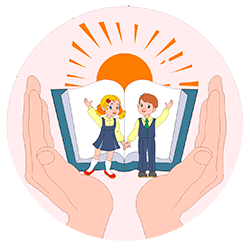 